Prot.  	Il sig. 			nato a_ 	il 		_ residente a _ 		_ 		in via 			_ C.F 	Recapito telefonico 		_Corso di Laurea in  	Soggetto disabile: SI	NOAzienda ospitante (Ragione sociale)  	Sede effettiva del Tirocinio (nome e indirizzo) 		_ Tempi di accesso ai locali aziendali  	Periodo svolgimento tirocinio (gg/mm/aa) dal 	al  	Tutor universitario 	Tutor aziendale 	Polizze assicurative:Infortuni sul lavoro INAIL: Gestione per conto dello Stato prevista dal combinato disposto degli artt. 127 e 190 del T.U. INAIL (DPR N. 1124/65) e regolamento dal D.M. 10.10.1985.
Polizza Responsabilità Civile verso Terzi/Responsabilità Civile Oggettiva: compagnia AXA Assicurazioni, polizza 402921382Le assicurazioni coprono il tirocinante nelle sedi del tirocinio ma non nel tragitto per raggiungerle o nelle trasferte.Obiettivi e modalità del tirocinioFacilitazioni previsteObblighi del tirocinante:svolgere le attività oggetto del tirocinio, stabilite dal soggetto promotore e previste dal progetto formativo e di orientamento; rispettare le indicazioni del tutore  aziendale e del tutor didattico e fare riferimento ad essi per qualsiasi esigenza di tipo organizzativo od altre evenienze; frequentare l’Azienda/Ente ospitante nei tempi e con le modalità previste dal progetto formativo, rispettando orari e ambiente di lavoro, le regole ei modelli di comportamento aziendali concordati; compilare il registro presenze e consegnarlo alla Facoltà (indicare se trattasi di altra struttura didattica) di afferenza a fine stage; segnalare al tutore aziendale e alla Facoltà eventuali infortuni; rispettare le norme in materia di igiene, sicurezza e salute sui luoghi di lavoro, con particolare riferimento all’art.5 del D.Lgs. 626/94;rispettare gli obblighi di riservatezza circa processi produttivi, prodotti od altre notizie relative all’azienda e alle persone di cui venga a conoscenza, sia durante che dopo lo svolgimento del tirocinio; rispettare i regolamenti aziendali e le norme in materia di igiene e sicurezza.Perugia,  	     Il coordinatore del CdS_________________________  (Prof. Massimo Borghesi)Il tirocinante (per presa visione ed accettazione)     _________________________________Università degli Studi di Perugia Dipartimento di Filosofia, Scienze Sociali, Umane e della Formazione(Prof.ssa Claudia Mazzeschi)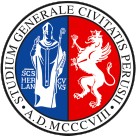 Università degli Studi di PerugiaDIPARTIMENTO DI FILOSOFIA,SCIENZE SOCIALI, UMANE E DELLA FORMAZIONECorso di laurea Magistrale in Filosofia e Etica delle RelazioniPQ04CP 01Rev. 00 Data: 14/02/20Progetto Formativo e di OrientamentoPagina 1 di 2